How did you hear about Alpha?□ Friend/Relative/Colleague   		□Church/Bulletin	 □Facebook/Twitter/Online		□ Poster□Outdoor Promo/Banner		□ Other: ______________________Why did you decide to come to Alpha? (Check all that apply)□ Someone invited me□ I was curious and it looked interesting  	            	□ I had questions and wanted to find out more□ I was looking for meaning and purpose in life□ Free food□ Other: ___________________________________Did you attend church before taking Alpha?□ Yes	□ No  	□ SometimesDo you attend church now?□ Yes	□ No  	□ SometimesHow would you best describe yourself BEFORE Alpha? (Check all that apply)□ Searching				□ Spiritual, but no religious affiliation□ Undecided   	       			□ Christian       	□ Skeptical				□ Other: _______________________How would you best describe yourself NOW? (Check all that apply)	            	□ Still Searching				□ Spiritual, but no religious affiliation□ Undecided   				□ Christian       	□ Skeptical				□ Other: _______________________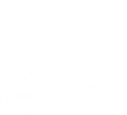 If the answers to questions 5 & 6 are different, when did the change occur?□ Alpha Weekend/Day □ Gradually over time□ Other: _______________________Please describe your experience and any significant moments:

________________________________________________________________________________________________________________________________________________________________________________________________________________In what ways did you benefit from being a part of Alpha? (Check all that apply)□ Feel more at peace    			□ Discovered a relationship with God through Jesus□ Strengthened my faith			□ Found new purpose for life□ Made new friends      				□ Other: _______________________□ Feel more love/lovedOn a scale of 1-5, how positive was your experience of the Alpha Weekend/Day?
Circle best answer
(1=not positive; 5 = very positive)
		1		2		3		4		5	Comments, suggestions, areas to improve:________________________________________________________________________________________________________

________________________________________________________________________________________________________________________________________________________________________________________________________________________________________________________________________________________________________________________